ATENÇÃO ALUNOS!!!COPIAR AS ATIVIDADES NO CADRNO DE MATEMÁTICA!!!Qual é o número? a) Duzentos e sessenta e um. R: 261b) 6 centenas, 2 dezenas e 7 unidades.R: c) 300+10+5 R:d) Dois mil, quinhentos e sessenta e oito R:e)4 unidades de milhar, 3 centenas, 4 dezenas e 1 unidade.R:f) 100.000+ 20.000+ 5.000 + 900+ 30+ 3.R: Complete com atenção. 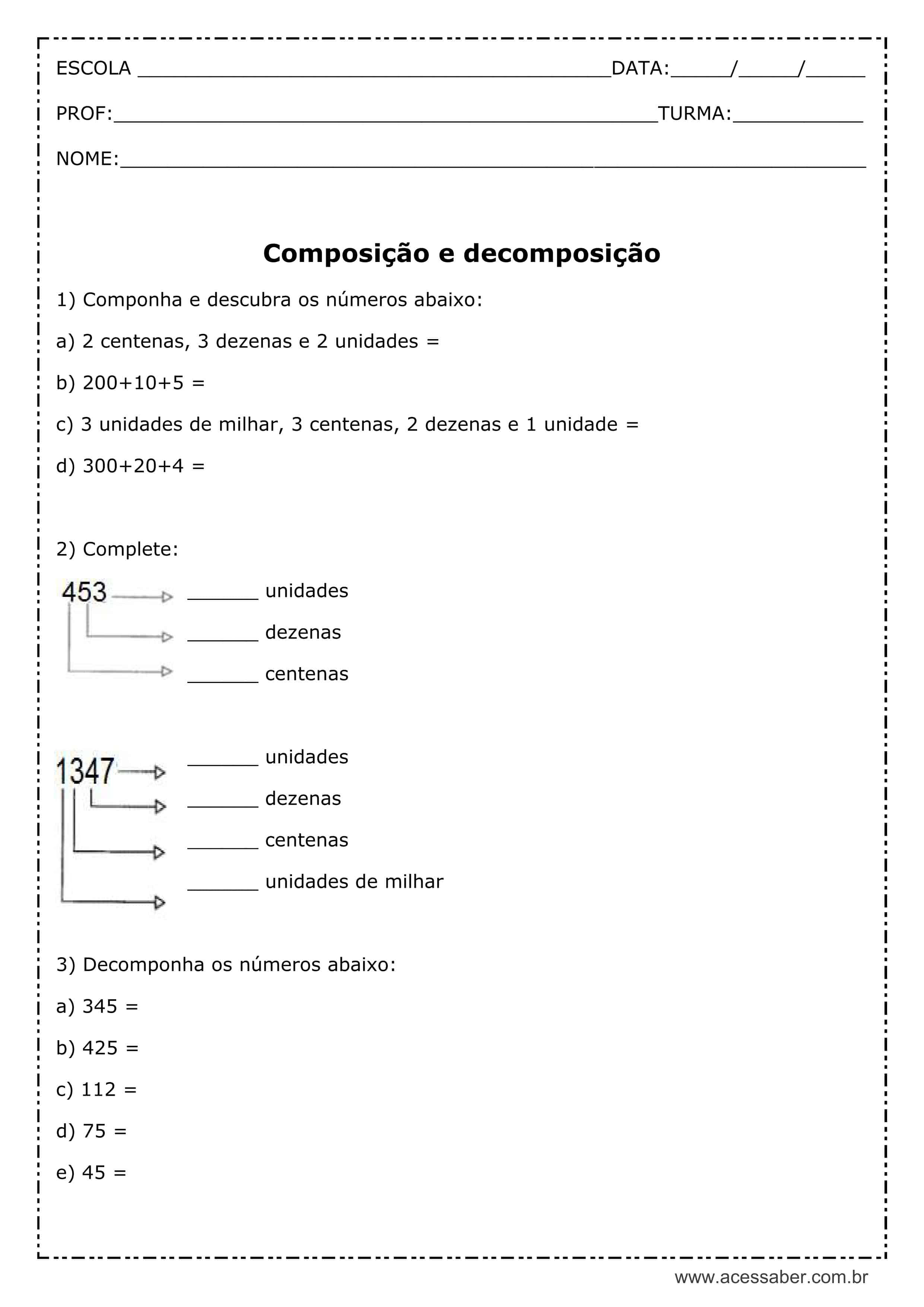 Decomponha os números.535= 500+30+51.342=53.098=143.765=Numa loja de brinquedos foram embalados 234.815 brinquedos para serem doados. Considerando esse número responda. Quantas classes tem esse número? Quantas ordens? Qual algarismo ocupa a ordem da dezena de milhar? Como fica sua decomposição. 5- Resolva os problemas: Helena tem 17 anos. Sua mãe é 27 anos mais velha que ela. Qual é a idade da mãe de Helena? Qual a diferença de idade entre as duas?Um feirante vendeu uma caixa de laranjas com 9 dúzias. Quantas laranjas havia na caixa?Numa corrida de Fórmula 1, deve ser dado um total de 72 voltas. Felipe Massa, após ter dado 37 voltas, faz uma parada nos boxes para trocar os pneus. Voltando à pista, ele dá mais 18 voltas e para por defeito no motor. Quantas voltas faltavam para ele terminar a corrida?Marina comprou 3 dúzias e meia de laranjas. Marcos comprou 4 dezenas de laranjas. Qual deles comprou mais laranjas? Quantas a mais?Seu João vende cartelas de adesivos em sua papelaria. Cada cartela tem 18 adesivos.Complete:3 cartelas iguais a essa têm.................adesivos;4 cartelas iguais a essa têm.................adesivos;5 cartelas iguais a essa têm.................adesivos;6 cartelas iguais a essa têm.................adesivos;7 cartelas iguais a essa têm.................adesivos;6- Na  próxima atividade podem ser copiados somente os quadros no caderno para resolver, não há necessidade de copiar o texto informativo.Texto informativo disponível em http://rpm.org.br/cdrpm/59/4.htm , foto do livro de Matemática Aprender Juntos utilizado em sala de aula: